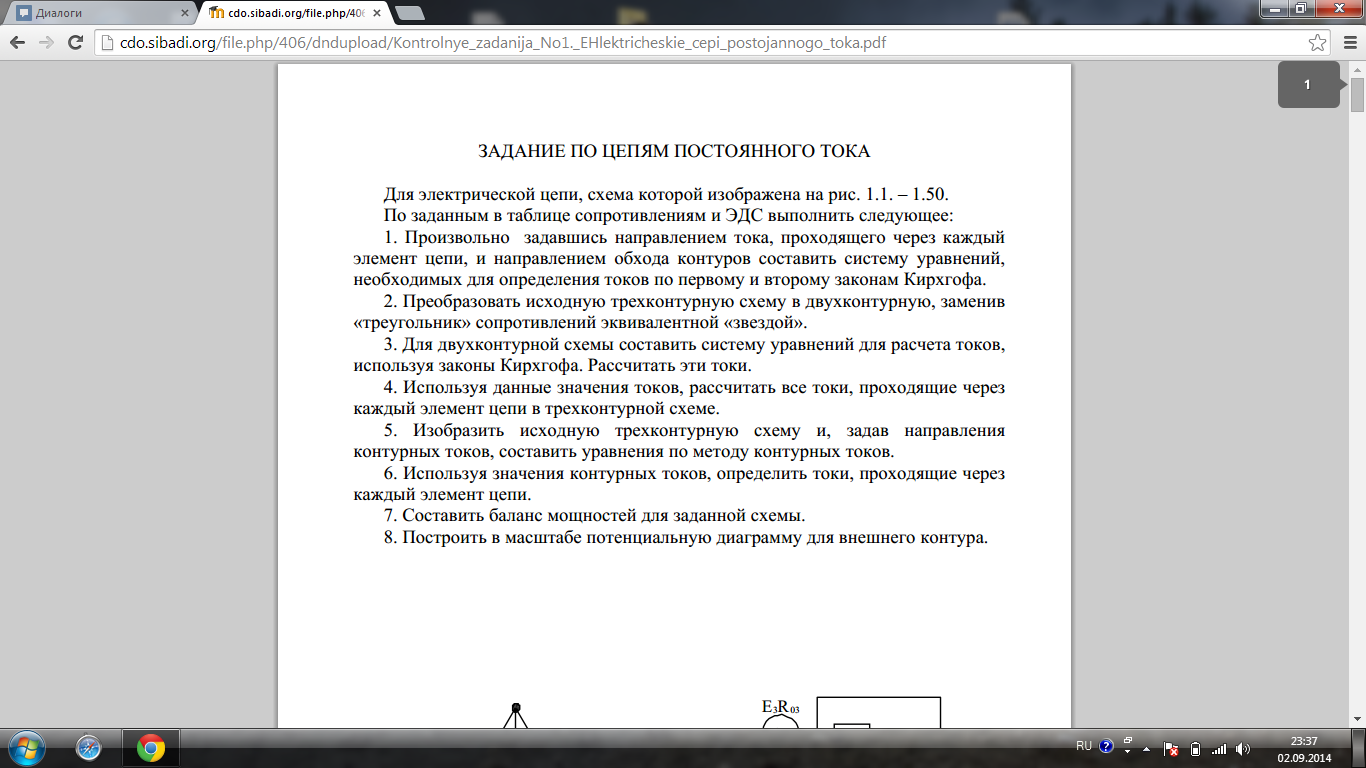 Вариант 14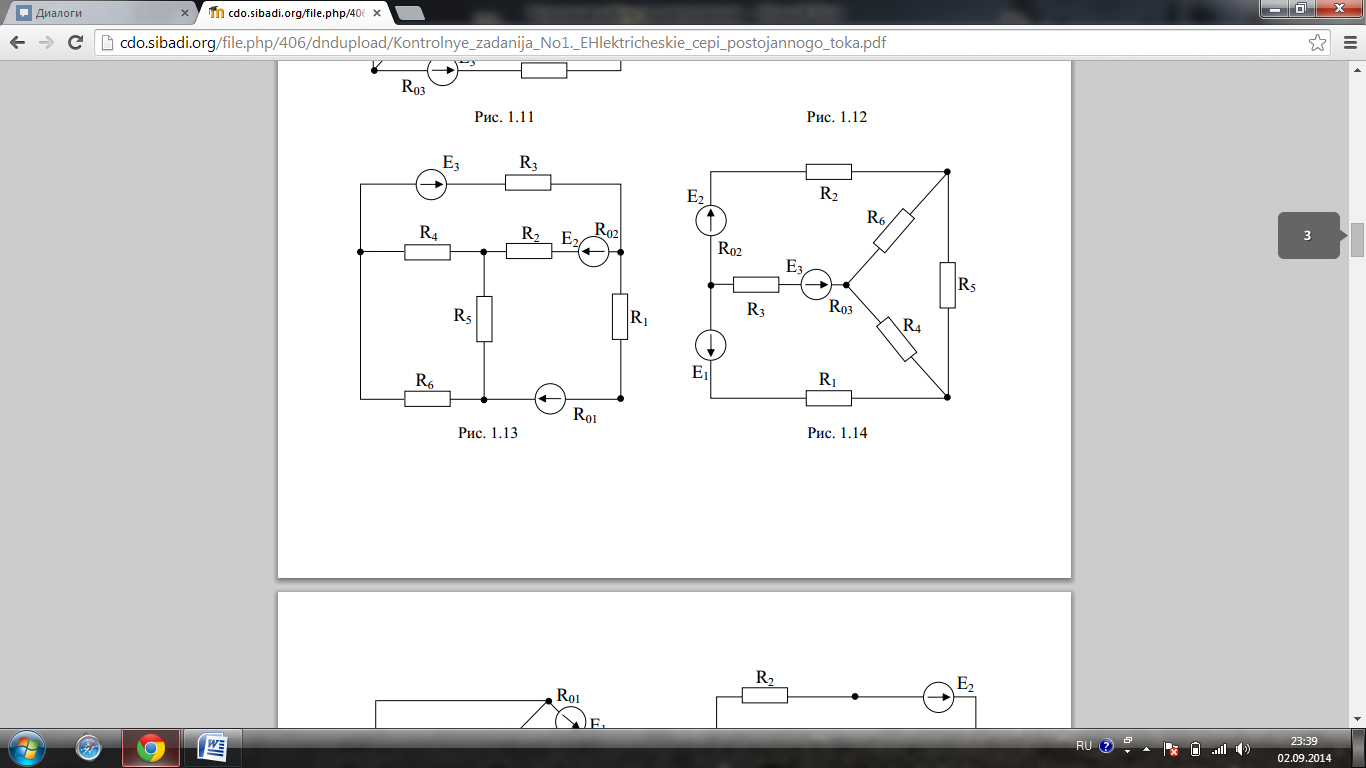 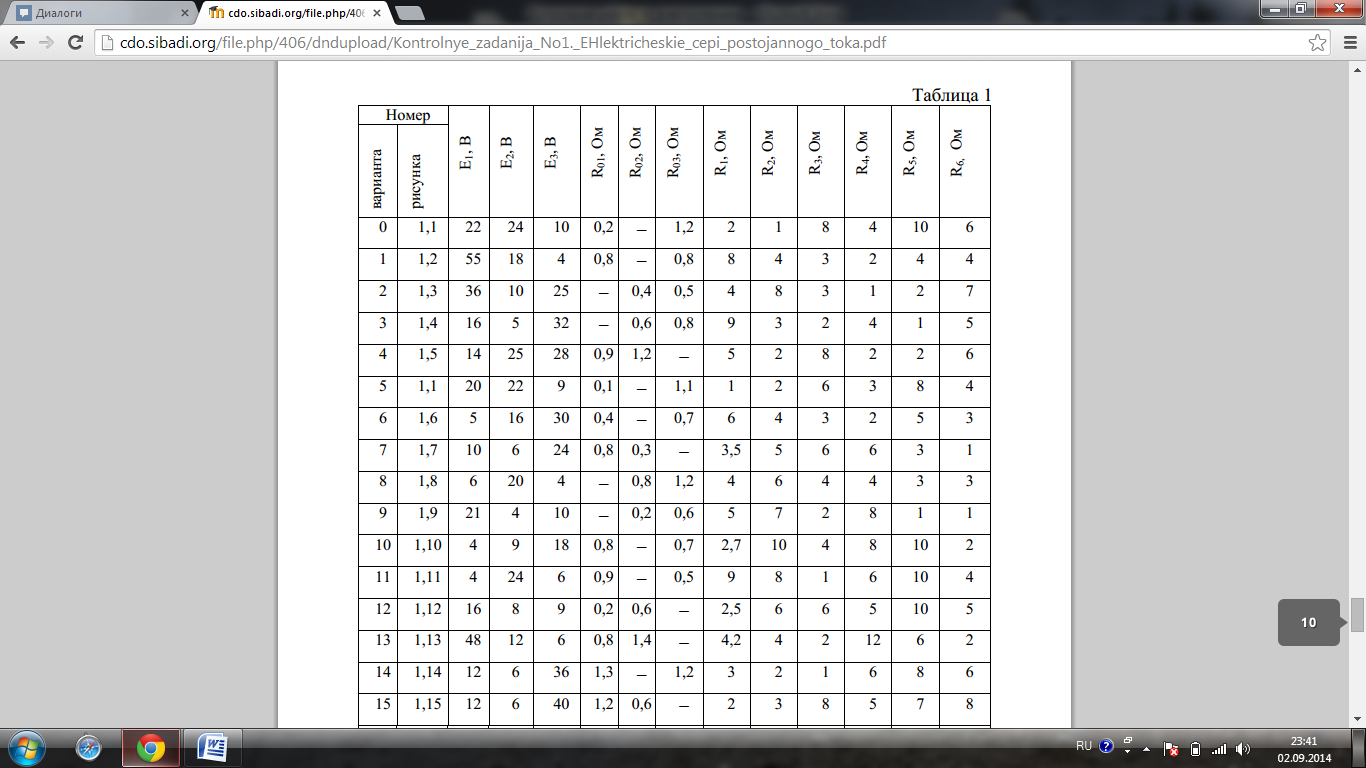 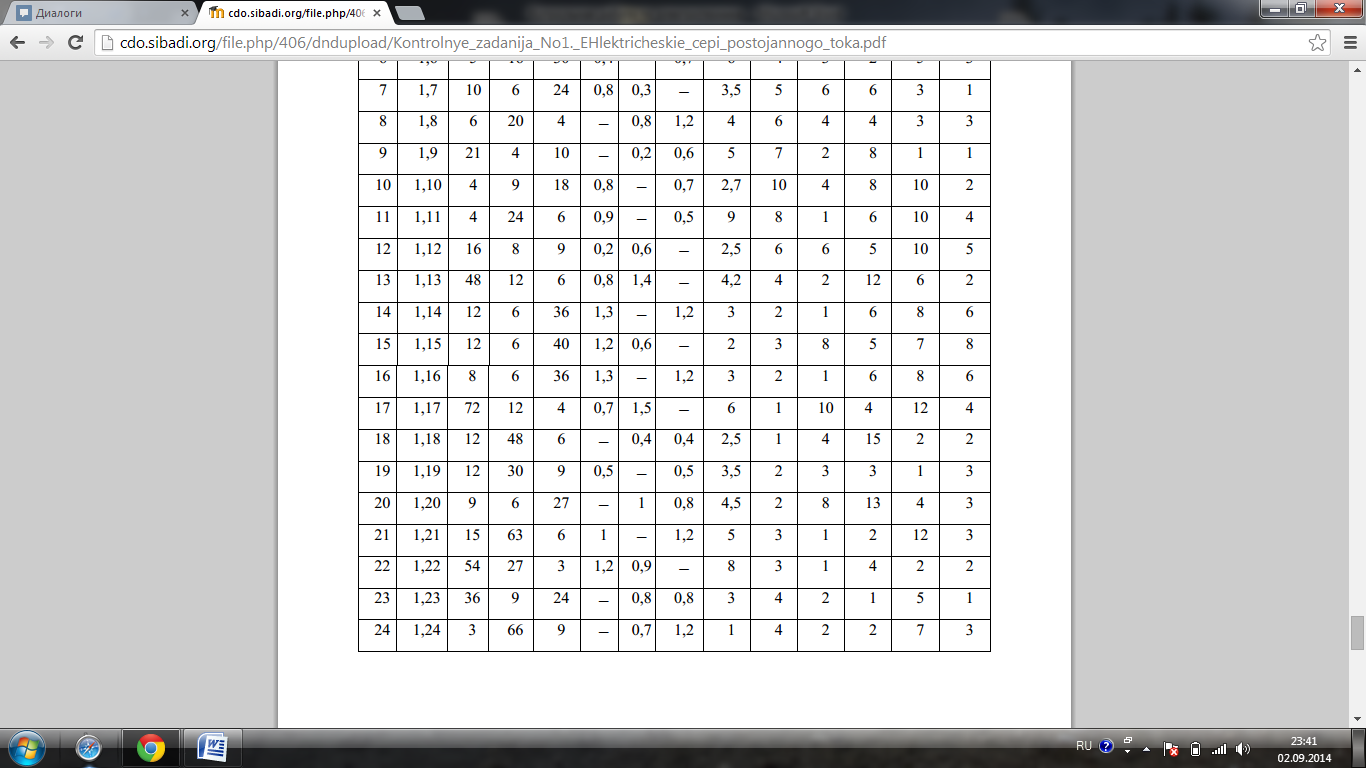 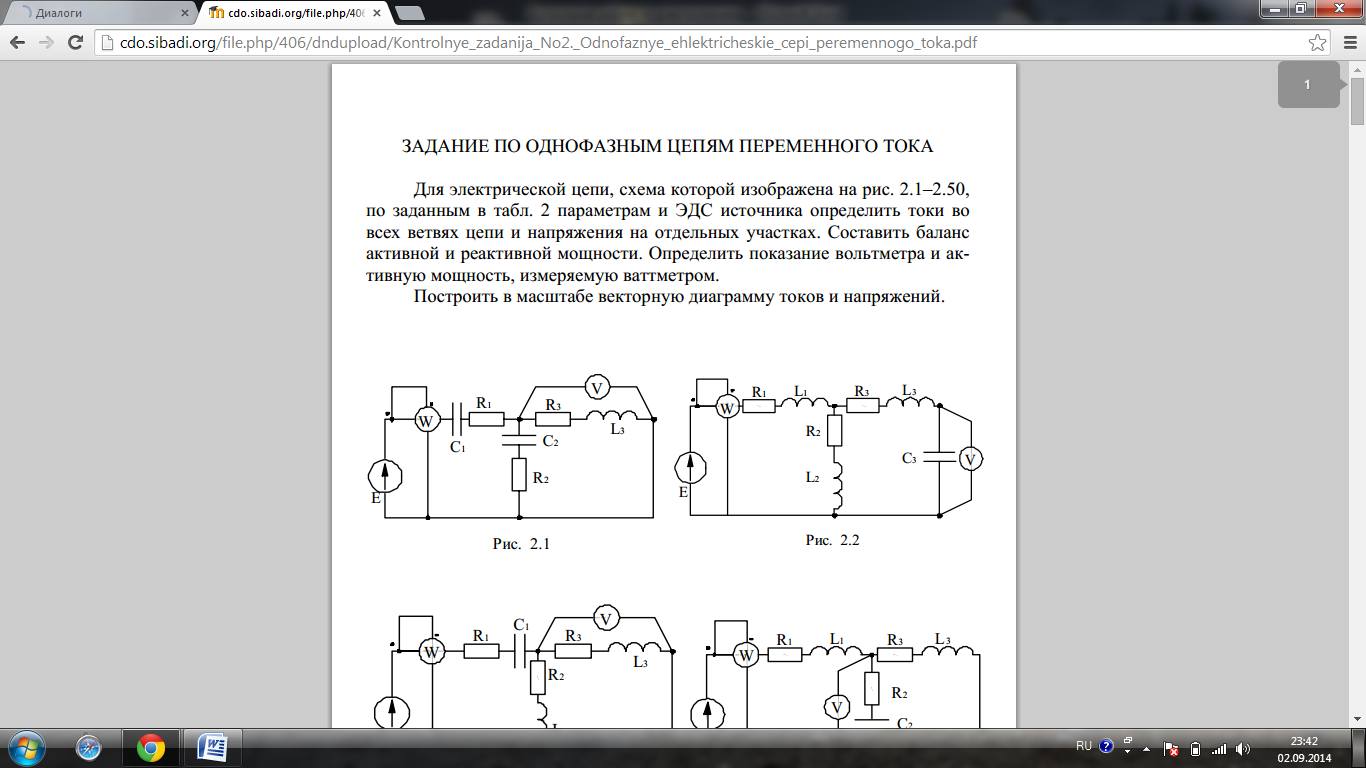 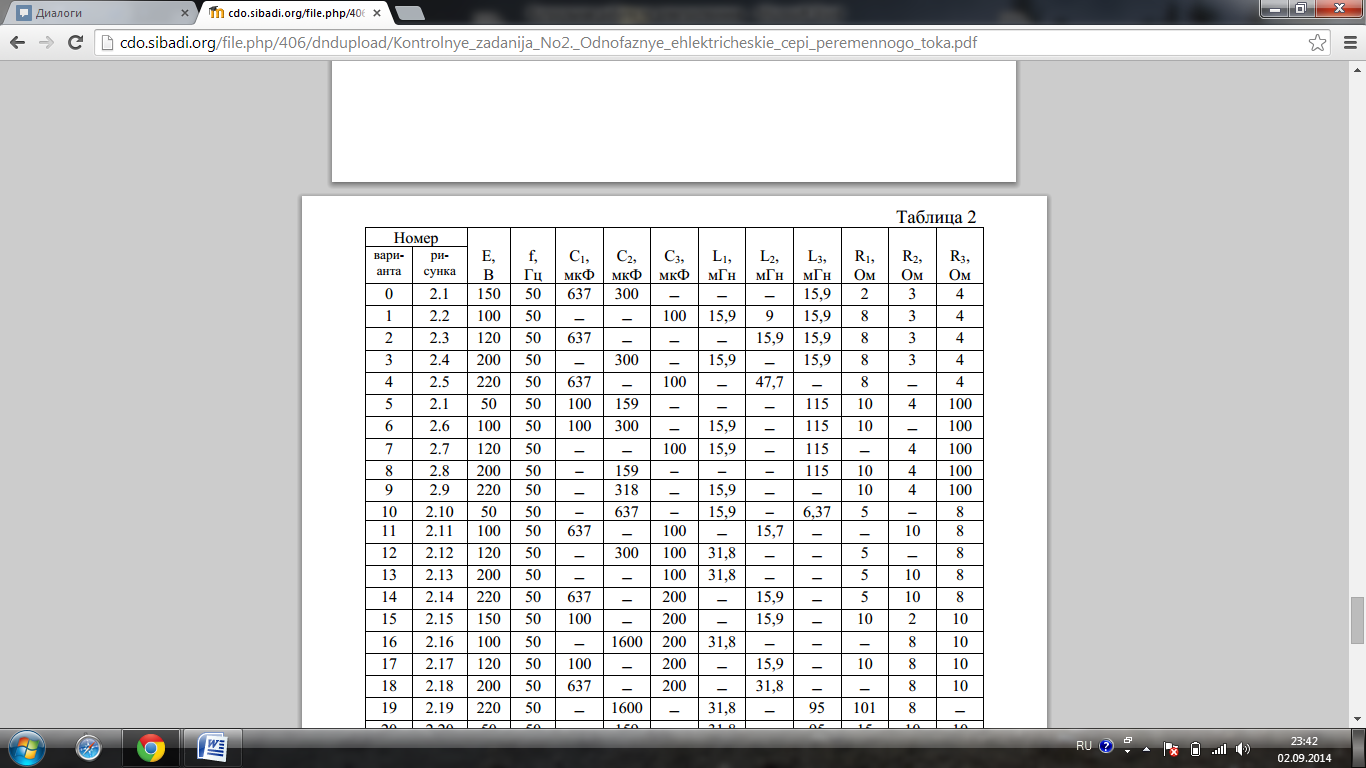 Вариант 14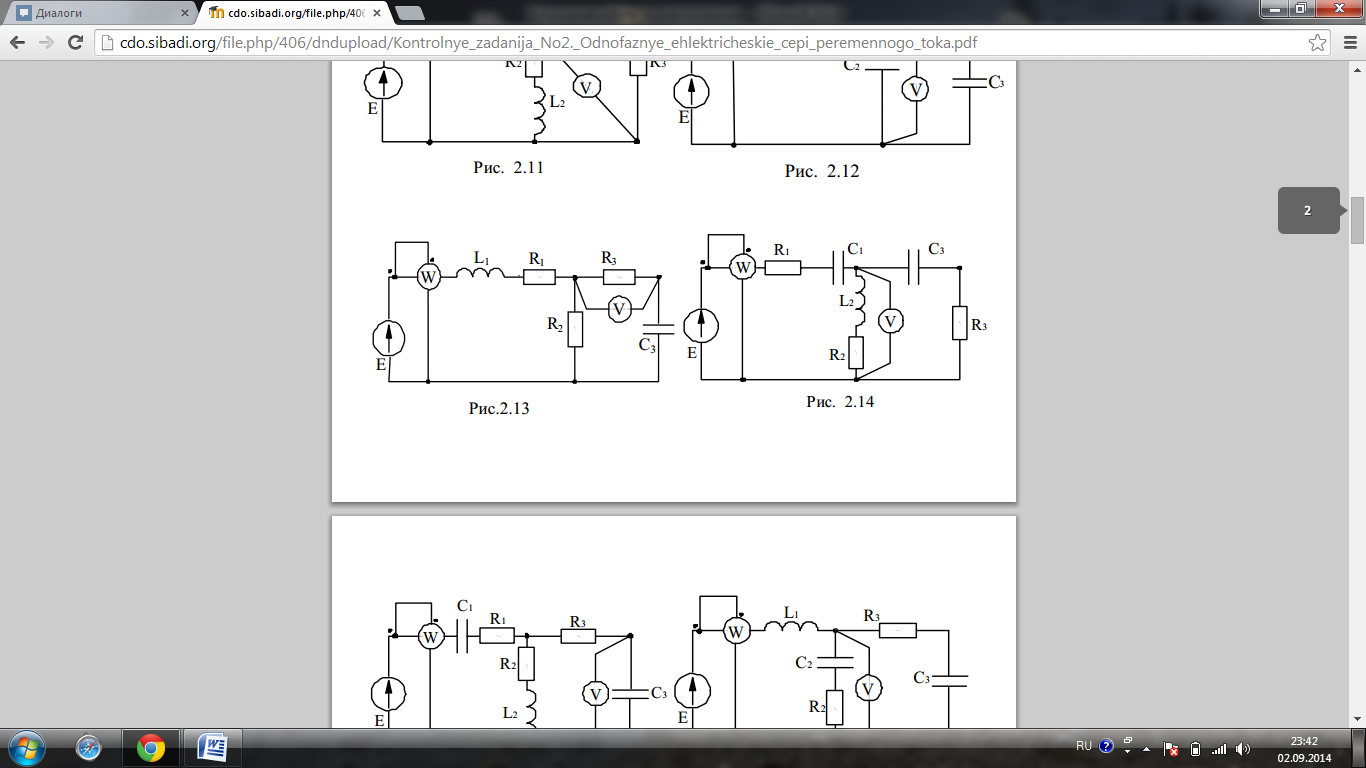 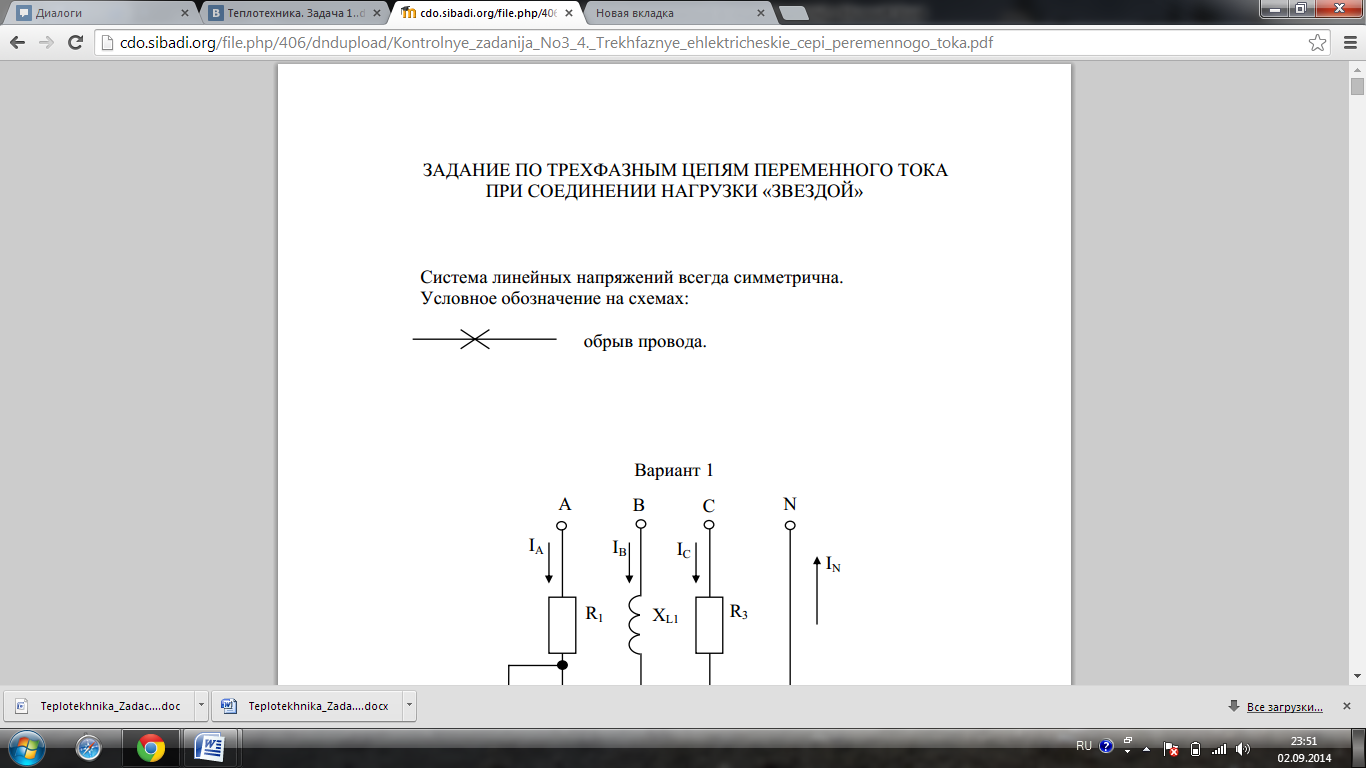 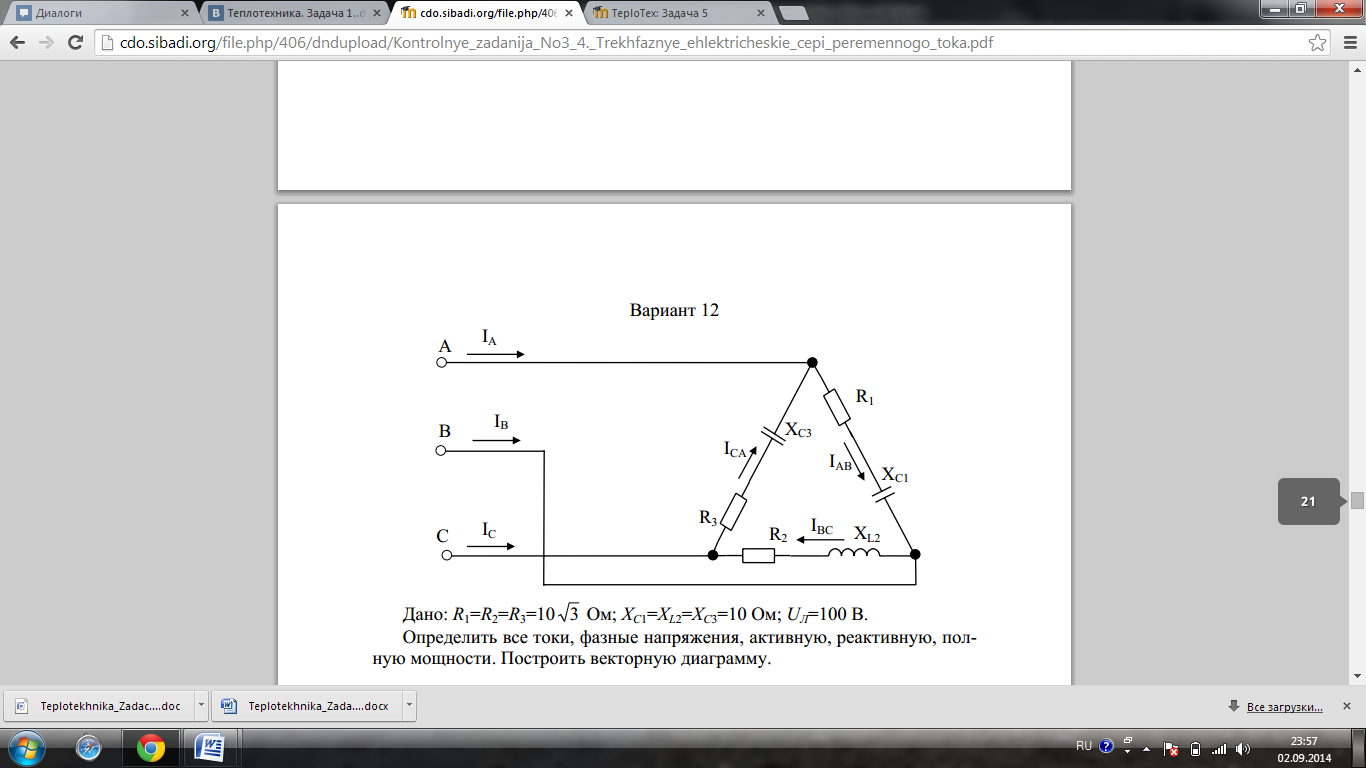 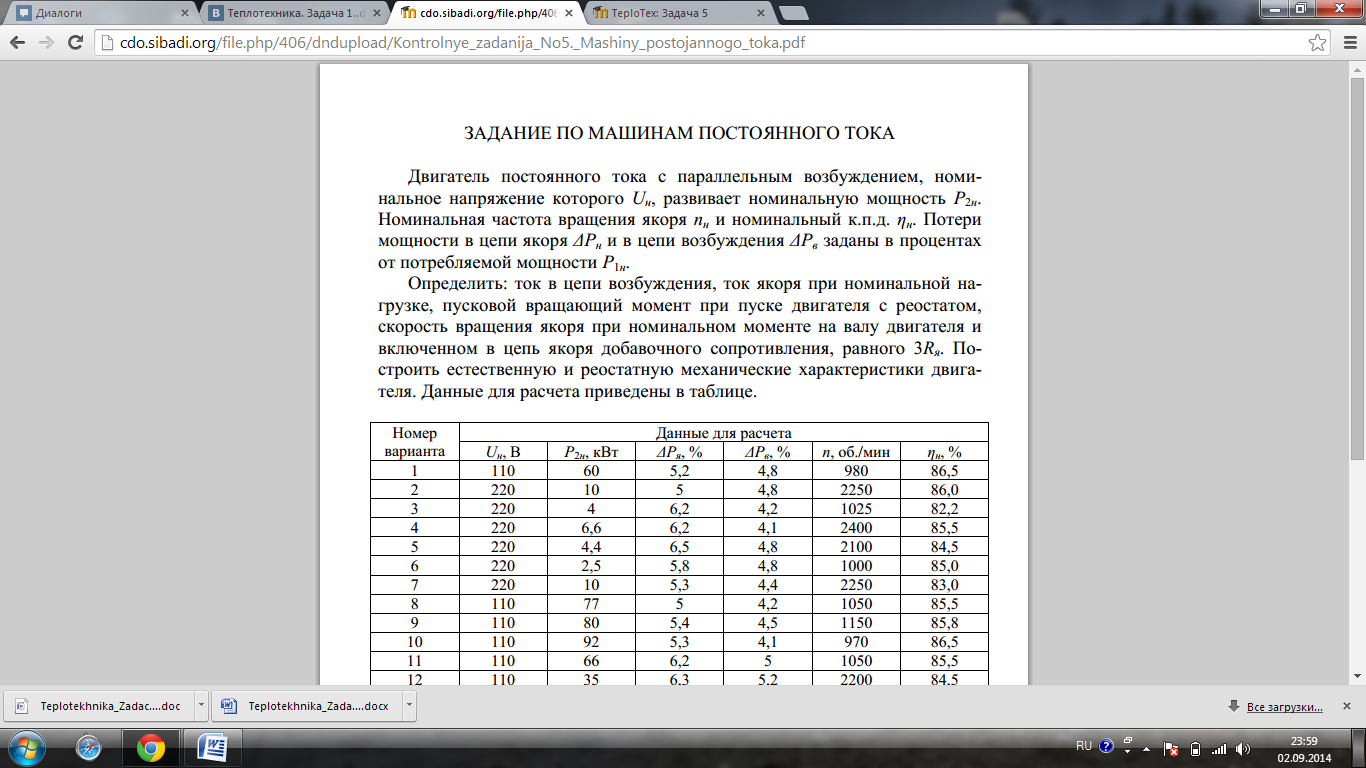 Вариант 12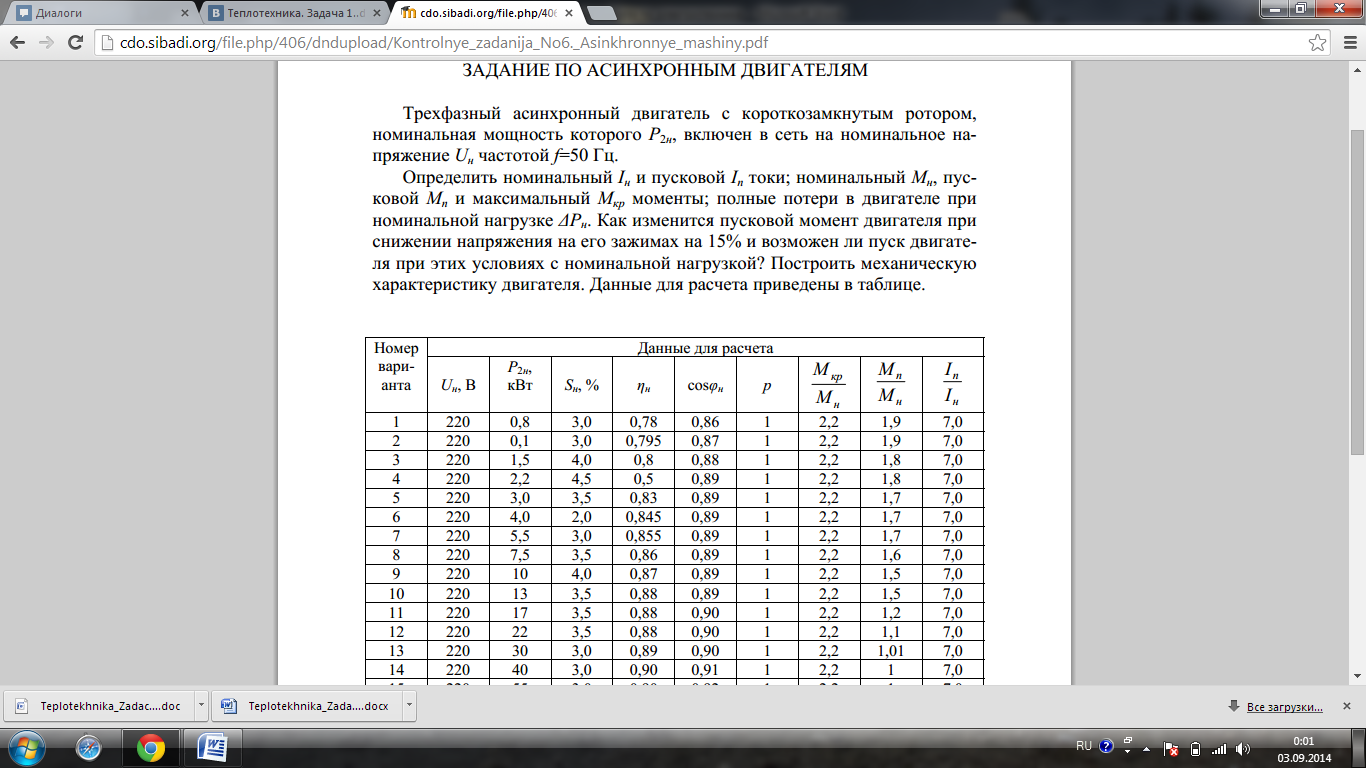 Вариант 12